Підстава: пункт 4-1 постанови Кабінету Міністрів України від 11 жовтня 2016 р. № 710 «Про ефективне використання державних коштів» Обґрунтування на виконання вимог Постанови КМУ від 11.10.2016 № 710:Враховуючи зазначене, замовник прийняв рішення стосовно застосування таких технічних та якісних характеристик предмета закупівлі:*Кількість послуг визначено з кількості засобів вимірювальної техніки та кількості одиниць вимірювання додаткових параметрів.1.1 Технічні та якісні характеристики предмета закупівлі: Послуги надаються відповідно до Закону України «Про метрологію та метрологічну діяльність» від 05.06.2014 № 1314-VII та ДСТУ EN ISO/IEC 17025:2019 «Загальні вимоги до компетентності випробувальних та калібрувальних лабораторій».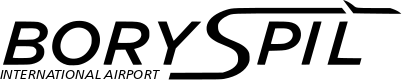 ДЕРЖАВНЕ ПІДПРИЄМСТВО«МІЖНАРОДНИЙ АЕРОПОРТ «БОРИСПІЛЬ» 08300, Україна, Київська обл., Бориспільський район, село Гора, вулиця Бориспіль -7, код 20572069, юридична особа/ суб'єкт господарювання, який здійснює діяльність в окремих сферах господарювання, зазначених у п. 4 ч.1 ст. 2 Закону України «Про публічні закупівлі»Обґрунтування технічних та якісних характеристик предмета закупівлі та очікуваної вартості предмета закупівліОбґрунтування технічних та якісних характеристик предмета закупівлі та очікуваної вартості предмета закупівліПункт КошторисуНазва предмета закупівлі із зазначенням коду за Єдиним закупівельним словникомОчікувана вартість предмета закупівлі згідно річного плану закупівельОчікувана вартість предмета закупівлі згідно ОГОЛОШЕННЯ про проведення відкритих торгівІдентифікатор процедури закупівлі36.06 (2023)Послуги з калібрування, код ДК 021:2015 - 50430000-8 - Послуги з ремонтування і технічного обслуговування високоточного обладнання596 162,40 грн. з ПДВ496 802,00грн. без ПДВ UA-2023-09-22-012433-a1Обґрунтування технічних та якісних характеристик предмета закупівліВизначення потреби в закупівлі: Забезпечення виконання технологічних процесів та безперебійного функціонування структурних підрозділів ДП МА «Бориспіль». Виконання вимог Закону України «Про метрологію та метрологічну діяльність», ДСТУ ISO/IEC 17025:2019 «Загальні вимоги до компетентності випробувальних та калібрувальних лабораторій». Обґрунтування технічних та якісних характеристик предмета закупівлі: Якісні та технічні характеристики предмета закупівлі визначені з урахуванням реальних потреб підприємства та оптимального співвідношення ціни та якості.2Обґрунтування очікуваної вартості предмета закупівліОбґрунтування очікуваної вартості предмета закупівлі: Визначення очікуваної вартості предмета закупівлі обумовлено статистичним аналізом загальнодоступної інформації про ціну предмета закупівлі на підставі затвердженої центральним органом виконавчої влади, що забезпечує формування та реалізує державну політику у сфері публічних закупівель, примірної методики визначення очікуваної вартості предмета закупівлі, затвердженої наказом Міністерства розвитку економіки, торгівлі та сільського господарства України від 18.02.2020 № 275. Розрахунок очікуваної вартості предмета закупівлі здійснено відповідно до Положення «Про порядок визначення очікуваної вартості предмета закупівлі» від 17.05.2022 № 50-06-1. В ДП МА «Бориспіль» використовується широкий перелік обладнання та приладів, які потребують періодичної повірки (калібрування), що значно обмежує коло потенційних постачальників, зокрема державними підприємствами, які мають можливість надавати весь необхідний перелік послуг. Засоби вимірювальної техніки мають різні міжповірочні (міжкалібрувальні) періоди, що унеможливлює використання попередніх договорів щодо надання послуг з повірки (калібрування) для визначення очікуваної вартості у зв’язку з відсутністю в них послуг, що відповідають поточним потребам. Враховуючи вищевикладені обставини очікувана вартість предмета закупівлі визначена на підставі єдиної отриманої цінової пропозиції від ДП «УКРМЕТРТЕСТСТАНДАРТ». Обґрунтування обсягів закупівлі: Обсяги визначено відповідно до очікуваної потреби3Інша інформаціяСпосіб проведення моніторингу ринку Було проведено моніторинг ринку, направлено низку запитів підприємствам, що виконують відповідну послугу на наступні електронні пошти (скриншот № 1 та № 2 - додаються): - ДП «УКРМЕТРТЕСТСТАНДАРТ» - ukrcsm@ukrcsm.kiev.ua; - ДП «КИЇВОБЛСТАНДАРТМЕТРОЛОГІЯ» - office@centr.bcdst.kiev.ua; - ДП «ЛЬВІВСТАНДАРТМЕТРОЛОГІЯ» - centr@semesta.lviv.ua; - ДП «ХАРКІВСТАНДАРТМЕТРОЛОГІЯ» - contact@mtl.kharkov.ua; - ДП «ДНІПРОСТАНДАРТМЕТРОЛОГІЯ» - dgcsms@dgcsms.dp.ua; - ДП «ІВАНО-ФРАНКІВСЬКСТАНДАРТМЕТРОЛОГІЯ»- dcsms@if.ukrtel.net. № п/пКод ЗВТ за збірником норм часуНайменуванняпослугиТип ЗВТОдиницявиміру*КількістьКількість ЗВТКількістьодиницьвимір. додаткових параметрівІнші характеристики123456781823206Послуги з калібрування: Кутники УП, УШУППослуга110Послуга надається без додаткових параметрів2823007Послуги з калібрування: Міри довжини кінцеві плоскопаралельні до 100 мм U = (0,1+1Lм) мкмМКП (83 міри)Послуга110Послуга надається без додаткових параметрів3823041Послуги з калібрування: Стенди регулювання розвалу i сходження колiс автомобiлiвFWA-411Послуга110Послуга надається без додаткових параметрів4822003Послуги з калібрування: Анемометри, за один вiтроприймачTesto 417Послуга110Послуга надається без додаткових параметрів5834003Послуги з калібрування: Динамометри робочi до 50 кН  ДПУПослуга140Послуга надається без додаткових параметрів6834053Послуги з калібрування: Установки для повірки ключів моментних УПМК та аналогічні (за один діапазон)УПМК-2000Послуга212Послуга надається з додатковими параметрами7834053Послуги з калібрування: Установки для повірки ключів моментних УПМК та аналогічні (за один діапазон)STAHLWILLEПослуга212Послуга надається з додатковими параметрами8835001Послуги з калібрування: Ваги лабораторнi електроннi та важільні з найбільшою границею зважування понад 100000 поділокВР-211Д;ARA-520Послуга220Послуга надається без додаткових параметрів9835007Послуги з калібрування: Гирi класу точностi F1 (2 класу)Г-2-210 (9 шт.)Послуга11Послуга надається з додатковими параметрами10839005Послуги з калібрування: Манометри, вакуумметри з умовними шкалами кл. 0,4МОПослуга880Послуга надається без додаткових параметрів11839011Послуги з калібрування: Калiбратори тиску унiверсальнi цифровi 1,2 розрядуFluke 700G08Послуга110Послуга надається без додаткових параметрів12839011Послуги з калібрування: Манометри унiверсальнi цифровi 1,2 розрядуКимо МР 200Послуга110Послуга надається без додаткових параметрів13839016Послуги з калібрування: Манометри поршневi та спецвантажi до них кл. 0,01...0,02МП-600Послуга110Послуга надається без додаткових параметрів14839045Послуги з калібрування: Барометри - анероїдиБААМ-1Послуга220Послуга надається без додаткових параметрів15836001Послуги з калібрування: Вимiрювачі густини рiдин DE40Послуга110Послуга надається без додаткових параметрів16836008Послуги з калібрування: Вiскозиметри для вимiрювання динамiчної в'язкостi рiдин за методом Гепплера, ротацiйнi, вiбрацiйнi LVDV – ІІ + РПослуга110Послуга надається без додаткових параметрів17836008Послуги з калібрування: Вiскозиметри для вимiрювання динамiчної в'язкостi рiдин за методом Гепплера, ротацiйнi, вiбрацiйнi LVDV – I PrimeПослуга110Послуга надається без додаткових параметрів18836008Послуги з калібрування: Вiскозиметри для вимiрювання динамiчної в'язкостi рiдин за методом Гепплера, ротацiйнi, вiбрацiйнi HVU 481Послуга110Послуга надається без додаткових параметрів19836009Послуги з калібрування: Вiскозиметри капiлярнiВПЖПослуга550Послуга надається без додаткових параметрів20836016Послуги з калібрування: Ареометри (денсиметри, спиртомiри, цукромipи,лактоденсиметри тощо)Послуга330Послуга надається без додаткових параметрів21836018Послуги з калібрування: Комплекти iономiрiв та рН-метpiв лабораторних (з електродами для потенцiометричних вимiрювань)SevenEasyПослуга110Послуга надається без додаткових параметрів22836024Послуги з калібрування: Титратори за методом К.Фiшера та кулонометричнiG20S Mettler toledoПослуга110Послуга надається без додаткових параметрів23836024Послуги з калібрування: Титратори за методом К.Фiшера та кулонометричнiDL-36 KF CoulometerПослуга110Послуга надається без додаткових параметрів24836025Послуги з калібрування: Вимiрювачi октанового числа бензинiв (без урахування трудомiсткостi виготовлення та атестацiї стандартних зразкiв)SHATOX SX-300Послуга110Послуга надається без додаткових параметрів25836039Послуги з калібрування: Апарати для визначення показникiв якостi нафтопродуктiвHDA 627Послуга110Послуга надається без додаткових параметрів26836039Послуги з калібрування: Апарати для визначення показникiв якостi нафтопродуктiвПОС-77Послуга110Послуга надається без додаткових параметрів27836039Послуги з калібрування: Апарати для визначення показникiв якостi нафтопродуктiвПОС-АПослуга110Послуга надається без додаткових параметрів28836039Послуги з калібрування: Апарати для визначення показникiв якостi нафтопродуктiвHGT 915Послуга110Послуга надається без додаткових параметрів29836039Послуги з калібрування: Апарати для визначення показникiв якостi нафтопродуктiвHFP 339Послуга110Послуга надається без додаткових параметрів30836039Послуги з калібрування: Апарати для визначення показникiв якостi нафтопродуктiвHFP 370Послуга110Послуга надається без додаткових параметрів31836039Послуги з калібрування: Апарати для визначення показникiв якостi нафтопродуктiвТВЗ-ЛАБ-01Послуга110Послуга надається без додаткових параметрів32836042Послуги з калібрування: Прилади для визначення температури спалаху нафтопродуктiвТВ 2Послуга110Послуга надається без додаткових параметрів33836042Послуги з калібрування: Прилади для визначення температури спалаху нафтопродуктiвТВ-3Послуга110Послуга надається без додаткових параметрів343605002Послуги з калібрування: Витрати, пов'язані з проїздом виконавця до замовника та назад на виконання метрологічних робіт і послуг (за одну год.проїзду)Послуга303Послуга надається як додатковий параметр35824037Послуги з калібрування: Калiбратори температуриFluke 9142Послуга110Послуга надається без додаткових параметрів36824066Послуги з калібрування: Психрометри ВИТ-2;ВИТ-1Послуга440Послуга надається без додаткових параметрів37824075Послуги з калібрування: Термометри склянi вiд 0 до 300 °С та вищеТЛПослуга330Послуга надається без додаткових параметрів38824098Послуги з калібрування: Випробувальне та лабораторне обладнання (клiматичнi камери, термостати, муфельнi печi, сушильнi шафи, сушильнi апарати)ВИС-Т-01Послуга110Послуга надається без додаткових параметрів39824098Послуги з калібрування: Випробувальне та лабораторне обладнання (клiматичнi камери, термостати, муфельнi печi, сушильнi шафи, сушильнi апарати)SNOL 67/350Послуга110Послуга надається без додаткових параметрів40824098Послуги з калібрування: Випробувальне та лабораторне обладнання (клiматичнi камери, термостати, муфельнi печi, сушильнi шафи, сушильнi апарати)ТЖ-ТС-01/16К-20Послуга110Послуга надається без додаткових параметрів41835009Послуги з калібрування: Секундомiри механiчнi до 60 хв.СОСпр-2б-2-000"Агат"Послуга330Послуга надається без додаткових параметрів42825028Послуги з калібрування: Вольтметри цифровi унiверсальнi та високовольтнiВ7-34АПослуга110Послуга надається без додаткових параметрів43825128Послуги з калібрування: Магазини електричного опору високоомні багатодекадніР4833Послуга220Послуга надається без додаткових параметрів44825170Послуги з калібрування: Магазин ємностi  Р5025Послуга110Послуга надається без додаткових параметрів45825177Послуги з калібрування: Калiбратори унiверсальнi багатофункцiональнi (за один параметр)Fluke 5080Послуга515Послуга надається з додатковими параметрами46825189Послуги з калібрування: Мультиметри цифрові високоточні (за один параметр)М3500АПослуга616Послуга надається з додатковими параметрами47826009Послуги з калібрування: Помножувачi частотиЧ6-2Послуга110Послуга надається без додаткових параметрів48826013Послуги з калібрування: Синтезатори частотиЧ6-31Послуга110Послуга надається без додаткових параметрів49826039Послуги з калібрування: Атенюатори еталонні ( на кожній частоті)ОУ-616Послуга110Послуга надається без додаткових параметрів50826041Послуги з калібрування: Атенюатори фiксованi (на кожнiй частотi)AgilentПослуга313Послуга надається з додатковими параметрами51826041Послуги з калібрування: Атенюатори фiксованi (на кожнiй частотi)AgilentПослуга313Послуга надається з додатковими параметрами52826041Послуги з калібрування: Атенюатори фiксованi (на кожнiй частотi)AgilentПослуга313Послуга надається з додатковими параметрами53826044Послуги з калібрування: Атенюатори хвилеводнi поляризацiйнi до 17 ГГцД3-33АПослуга110Послуга надається без додаткових параметрів54826047Послуги з калібрування: Ватметри поглинаємої потужностi на НВЧМ3-51Послуга110Послуга надається без додаткових параметрів55826276Послуги з калібрування: Вимiрювачi коефiцiєнта амплiтудної модуляцiї обчислювальні ИТМ-5МПослуга110Послуга надається без додаткових параметрів56826278Послуги з калібрування: Вимiрювачi коефiцiєнта нелiнiйних спотвореньС6-11Послуга110Послуга надається без додаткових параметрів57826054Послуги з калібрування: Вимірювачі коефіцієнта частотної та амплітудної модуляції СК3-46;СК3-43Послуга220Послуга надається без додаткових параметрів58826056Послуги з калібрування: Вимiрювачi КСХН панорамнi коаксiальнi, на кожному перерiзiРК2-47Послуга110Послуга надається без додаткових параметрів59826143Послуги з калібрування: Вимiрювачi параметрiв лiнiй передачiРейс-305;ІРК-ПРО;WireXpert4500Послуга550Послуга надається без додаткових параметрів60826078Послуги з калібрування: Вольтметри селективнi та пiдсилювачi селективнiВ6-9Послуга110Послуга надається без додаткових параметрів61826080Послуги з калібрування: Генератори сигналів складної формиГ5-53Послуга110Послуга надається без додаткових параметрів62826101Послуги з калібрування: Калiбратори осцилографiвИ1-14;И1-9Послуга220Послуга надається без додаткових параметрів63826102Послуги з калібрування: Лiнiї вимiрювальнi коаксiальнiР1-3;Р1-36Послуга220Послуга надається без додаткових параметрів64826106Послуги з калібрування: Мости термiсторнi на постiйному струмiМ3-22АПослуга110Послуга надається без додаткових параметрів65826147Послуги з калібрування: Вольтметри цифровi змiнного струму високочастотнiВ3-52/1Послуга110Послуга надається без додаткових параметрів66826222Послуги з калібрування: Фазометри цифровiФ2-34Послуга110Послуга надається без додаткових параметрів67826232Послуги з калібрування: Установки для повiрки атенюаторiвД1-14/1Послуга110Послуга надається без додаткових параметрів68826266Послуги з калібрування: Аналізатори модульваних сигналiвWilcocx; ProlinkПослуга220Послуга надається без додаткових параметрів69826054Послуги з калібрування: Вимірювачі коефіцієнта частотної та амплітудної модуляціїСК3-46Послуга110Послуга надається без додаткових параметрів70826283Послуги з калібрування: Оптичні рефлектометри OTDR (на одній довжині хвилі)МТР-200-40VCПослуга110Послуга надається без додаткових параметрів71822031Послуги з калібрування: ЦентрифугиROTINA 420 RПослуга110Послуга надається без додаткових параметрів72822066Послуги з калібрування: Прилад для визначення коефіцієнту зчеплення з дорожним покриттямAFM-2Послуга220Послуга надається без додаткових параметрів73837073Послуги з калібрування: Рефрактометри лабораторні цифрові рідинніRE 40;RМ 40Послуга220Послуга надається без додаткових параметрів